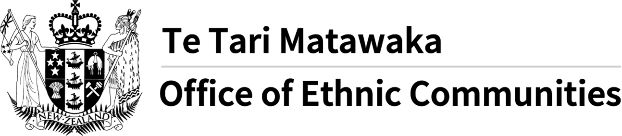 जातीय समुदायका कार्यालयले डिजिटल समावेशीकरण कोष जारी गर्दछजातीय समुदायको कार्यालयले जातीय समुदाय डिजिटल समावेशीकरणको कोष प्रक्षेपण गरेको छ । कोषको उद्देश्य जातीय समुदायले Aotearoa न्युजिल्यान्डमा डिजिटल प्रविधिको प्रयोग गर्न उनीहरूको विश्वास बढाउनु हो ।कोषको प्राथमिकताहरू जातीय समुदायहरूलाई यी कुराहरू सुनिश्चित गर्नु हो:आधारभूत डिजिटल ज्ञान- कसरी उचित र लाभदायक तरिकाले डिजिटल प्रविधि तथा इन्टरनेट को उपयोग गर्ने सम्बन्धमा सीप तथा डिजिटल जानकारी दिनु;डिजिटल प्रविधि तथा इन्टरनेट मार्फत विभिन्न अवसरहरू पहुँच गर्न, मद्दत गर्न सक्छ भनेर बुझ्न उत्प्रेरित गर्नु;इन्टरनेट, अनलाइन सेवाहरू तथा डिजिटल साक्षरतामा विश्वास बढाउने र आफ्नो व्यक्तिगत जानकारी व्यवस्थापन गर्न सक्ने ।तपाईको परियोजनाले कोषको उद्देश्य र कम्तीमा एक प्राथमिकतालाई समर्थन गरेको हुनुपर्छ ।  परियोजना मूल्याङ्कन रूपरेखामा आधारित हुनुपर्छ ।उपलब्ध कोषको कुल जम्मा रकम $२००,००० डलर हो र यो रकमलाई ३० जून २०२१ भित्र वितरण भइसकेको हुनु पर्नेछ । कोषका लागि आवेदन भर्ने अन्तिम मिति बुधबार, २८ अप्रिल २०२१ बेलुकी ११:५९ रहेको छ । आवेदनका निर्णयहरू यस मिति पछि हुनेछन र कोष आवेदकहरूलाई जुन महिनामा सूचित गरिनेछ । थप जानकारी तथा आवेदनको लागि Office of Ethnic Communities website वेबसाइट भ्रमण गर्नुहोस् ।यो सन्देश आन्तरिक मामला विभाग बहुभाषी सुचना सञ्जालको अनुवाद सेवाहरूद्वारा अनुवाद गरिएको छ । थप जानकारीका लागि एथनिक कम्युनिटीहरूको (Office of Ethnic Communities website) वेबसाइटको भ्रमण गर्नुहोस् ।